РЕШЕНИЕСобрания  депутатов Шоруньжинского сельского поселения  № 81                                                                         от 30 июля   2021 годачетвертого созываО внесении изменений в решение Собрания Депутатов № 60 от 28 декабря 2020 года «О Программе деятельности Собрания депутатовШоруньжинскоо сельского поселения  на 2021 год».     В соответствии с федеральным законом от 06 октября 2003 года  № 131-ФЗ «Об общих принципах организации местного самоуправления в Российской Федерации» Собрание депутатов  Шоруньжинского сельского поселения решает:Внести в Программу Собрания депутатов Шоруньжинского сельского поселения на 2021 год следующие изменения:1.1.Раздел 1 дополнить пунктам 3.5  следующего содержания:2.Настоящее решение вступает в силу со дня его подписания.Глава Шоруньжинского  сельского поселения                                     А.С. ГригорьевЯл шотан Унчо илемындепутатше Погынжо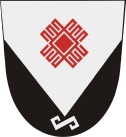 Собрание депутатов Шоруньжинского сельского поселения425127, Морко район,   Унчо ял,   Т. Ефремов урем, 39,   тел (83635) 9-43-45425127, Моркинский район,                     с. Шоруньжа, ул. Т. Ефремова, д. 39, тел(83635)9-43-45№№ п/пМероприятияСроки проведенияОтветственные исполнители 1.Проведение заседания Собрания депутатов Шоруньжинского сельского поселения  III квартал 2021 год 1.Проведение заседания Собрания депутатов Шоруньжинского сельского поселения  III квартал 2021 год 1.Проведение заседания Собрания депутатов Шоруньжинского сельского поселения  III квартал 2021 год 1.Проведение заседания Собрания депутатов Шоруньжинского сельского поселения  III квартал 2021 год3.5. О внесении изменений в Устав Шоруньжинское сельское поселения Моркинского муниципального района Республики Марий ЭлАвгуст-сентябрьпредседатель Собрания депутатов,  главный специалист администрации